ҠАРАР                                                                                                                       РЕШЕНИЕ6 июнь 2022 й                                         № 44-2                                                    6 июня О внесении изменений в решение Совета сельского поселения Октябрьский сельсовет муниципального района Благовещенский район Республики Башкортостан № 23-2 от 19 апреля . «О передаче в муниципальную собственность муниципального района Благовещенский район Республики Башкортостан муниципальных объектов водоснабжения, расположенных на территории сельского поселения Октябрьский сельсовет муниципального района Благовещенский район Республики Башкортостан»В соответствии со статьей 215 Гражданского кодекса Российской Федерации, Федеральным законом № 131 ФЗ «Об общих принципах организации местного самоуправления в Российской Федерации», Приказа Минфина России от 31 декабря . № 257н «Об утверждении федерального стандарта бухгалтерского учета для организаций государственного сектора «Основные средства», Законом Республики Башкортостан от 18.03.2005 года № 162-з «О местном самоуправлении в Республике Башкортостан», Совет сельского поселения Октябрьский сельсовет муниципального района Благовещенский район Республики Башкортостанр е ш и л:1. Внести в решение Совета сельского поселения Октябрьский сельсовет муниципального района Благовещенский район Республики Башкортостан № 23-2 от 19 апреля . «О передаче в муниципальную собственность муниципального района Благовещенский район Республики Башкортостан муниципальных объектов водоснабжения, расположенных на территории сельского поселения Октябрьский сельсовет муниципального района Благовещенский район Республики Башкортостан» следующие изменения:- по тексту решения слова - «балансовой стоимостью 0,00 рублей, остаточной стоимостью 0,00 рублей» заменить на слова «балансовой стоимостью 1,00 рубль, остаточной стоимостью 1,00 рубль». 2. Администрации сельского поселения Октябрьский сельсовет муниципального района Благовещенский район Республики Башкортостан предоставить в установленном порядке документы в Отдел по управлению муниципальной собственностью Администрации Муниципального района Благовещенский район Республики Башкортостан для внесения изменений в Реестр муниципального имущества сельского поселения Октябрьский сельсовет муниципального района Благовещенский район Республики Башкортостан.3. Контроль за выполнением решения возложить на постоянную комиссию по бюджету, налогам, вопросам муниципальной собственности, социально гуманитарным вопросам, по развитию предпринимательства, земельным вопросам, благоустройству и экологии (Шавалеева З.Т).Глава сельского поселения 				  		      А.Н. Коряковцев АУЫЛ БИЛӘМӘҺЕ ХАКИМИӘТЕ ОКТЯБРЬСКИЙ АУЫЛ СОВЕТЫМУНИЦИПАЛЬ РАЙОНЫНЫҢБЛАГОВЕЩЕН РАЙОНЫБАШКОРТОСТАН РЕСПУБЛИКАhЫ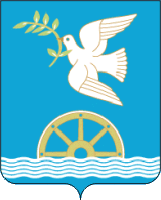 СОВЕТ СЕЛЬСКОГО ПОСЕЛЕНИЯ ОКТЯБРЬСКИЙ СЕЛЬСОВЕТМУНИЦИПАЛЬНОГО РАЙОНА БЛАГОВЕЩЕНСКИЙ РАЙОНРЕСПУБЛИКИ БАШКОРТОСТАН